РЕЗЮМЕ ВЫПУСКНИКА ИНЖЕНЕРНО-ЭКОНОМИЧЕСКОГО ФАКУЛЬТЕТАІ. Общие сведения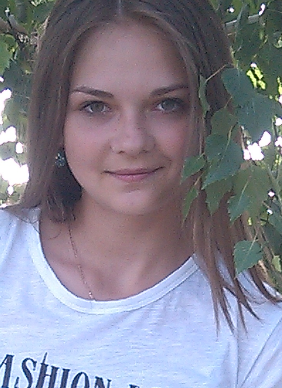 *По желанию выпускника, для открытого представления в сети интернет.ІІ. Результаты обученияІІІ. СамопрезентацияФамилия, имя, отчество   Дударчук Ирина АлександровнаДата рождения/гражданство14.03.1998/РБФакультетИнженерно-экономическийСпециальностьМаркетингСемейное положениеЗамужемМесто жительства (указать область, район, населенный пункт)Брестская область, Каменецкий район, а/г БеловежскийE-mailgirich_98@mail.comСоциальные сети (ID)*Viber+375 33 699-95-42Моб. телефон+375 33 699-95-42Основные дисциплины по специальности, изучаемые в БГТУДисциплины курсового проектирования1. Микро-/макро-/национальная экономика2. Экономика организации3. Стратегический маркетинг4. Товарная политика5. Маркетинговые исследования6. Маркетинговые коммуникации7. Распределение товаров8. Маркетинг в отрасли9. Маркетинговый аудит10. Интернет-маркетинг...Макроэкономика Стратегический маркетингТехнология лесохозяйственного производстваЛогистикаМаркетинговые исследованияМаркетинговые коммуникацииМаркетинг в отраслиСредний балл по дисциплинам специальности5,8Места прохождения практикиОАО «Минскпроектмебель», Филиал БГТУ «Негорельский учебно-опытный лесхоз», ГЛХУ «Смолевичскийлесхоз»Владение иностранными языками (указать язык); наличие международных сертификатов: ТОЕFL, FСЕ/САЕ/СРЕ, ВЕСАнглийский язык (средний уровень)Дополнительное образование (курсы, семинарыи др.)-Компетенции по использованию современных программных продуктовMS Office/Word/Exсel/PowerPoint(хороший уровень пользователя)Научно-исследовательская работа (участие в проектах, конкурсах, конференциях, публикации и др.)Стажировки/Опыт работыЖизненные планы, хобби и планируемая сфера деятельностиСовершенствование знаний, полученных в университете; совершенствование навыков владения иностранными языками. Желание развиваться в сфере лесного комплекса, маркетинга, рекламыЛичные качестваГибкость, исполнительность, коммуникабельность, стрессоустойчивость, готовность к постоянному саморазвитиюЖелаемое место работы (область/город/предприятие)г. Брест